Publicado en Madrid el 26/08/2020 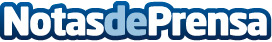 Cryosense indica el modo en que la crioterapia contribuye al bienestar emocional de sus usuariosQue la crioterapia es un método infalible para alcanzar grandes ventajas a nivel físico es algo ya ampliamente conocido y comprobado pero muchos desconocen aún otros grandes beneficios de este tratamiento que incide a otros niveles, como en su bienestar general, según sostienen los expertos de CryosenseDatos de contacto:Cryosense 911 59 27 16Nota de prensa publicada en: https://www.notasdeprensa.es/cryosense-indica-el-modo-en-que-la-crioterapia Categorias: Nacional Medicina Medicina alternativa http://www.notasdeprensa.es